Programa de la escuela de esquí Utah (Reconocimiento de riesgo –Ski  www.skiutah.com 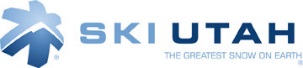 Menor de Name__                                                                                                                Age___                  Grade__               _  Street: _____________________________________________________________                               Apt_________________Ciudad _______                                                                                                                            Estado_________ Zip_________Nombre de la escuela                                                                        _______                                                                                                          Nombre del padre o tutor                                                                        _______                                                _______                                                Los padres o tutor E-mail                                                                        _______                                                                                                                  Por favor, nivel de su niño de la experiencia del círculo. L1) nunca esquiaron                        L2) esquiaron 1-3 x                         L3) esquiaron 4 x o más Si su niño ha esquiado antes, ha montado un telesquí. Sí No si sí, ¿qué clase de elevación? ¿Silla, cuerda, góndola?Reconocimiento de riesgosComo el padre, tutor u otro representante legal de dicha menor, entiendo y estoy consciente de que hay numerosos riesgos inherentes y otros involucrados en participar en clases de ski, que podrían causar lesiones graves o la muerte a mi hijo. Esquí es un deporte de acción en el cual ocurren accidentes y lesiones. Yo entiendo y reconozco que los estudiantes que toman una lección "primera vez" pueden viajar un telesquí sola o con otro niño en algún momento durante esa lección y ese tal niño menor puede esquiar en Alta montaña Beaver, Brian Head, Brighton, Deer Valley, Park City Mountain. Resort, Snowbasin, Snowbird, soledad, Sundance, cañones o montaña del lobo.Estoy de acuerdo y entiendo que esquiar es puramente una actividad recreativa voluntaria y que si no estoy dispuesto a reconocer los riesgos, entonces no debe permitir que mi hijo menor de edad ir a esquiar en cualquier resort y no debe permitir que mi hijo / a participe en este programa de la escuela. Además reconozco ese esquí Utah, Utah Ski y Snowboard asociación o la zona de esquí no se hará responsable por las lesiones sufridas por mi hijo menor de edad como consecuencia de esquí antes, durante o después de la lección de esquí. Alquiler de esquí recogida en el ResortSi mi niño recibe su equipo en las instalaciones del Resort, entiendo que ajustes de estruendo de la Unión para el equipo de mi hijo se establecerá según estándares de la industria para la altura de mi hijo, peso, talla, edad y capacidad de niveles . reconozco que no será capaz de ver la configuración y entender que la tienda de alquiler de esquí establecerá el equipo según la altura, peso, talla y edad y nivel de habilidad de la información he suministrado correctamente en el contrato de alquiler.AutorizacionesEn caso de una emergencia médica existe en relación con mi hijo menor de edad, por la presente autorizo a cada compañía área del esquí como se describe arriba y su representantes, empleados, agentes, funcionarios y directores para tomar las medidas razonables para cuidar esa menor, además de llamar para recibir atención médica y servicios, como es necesario o útil en su opinión de emergencia y se compromete a pagar por gastos médicos o gastos, incluyendo el transporte incurrido en hacerlo. Photo ReleaseEn caso de que mi hijo es fotografiada mientras que en la estación de esquí para su lección de esquí Utah, doy permiso de esquí Utah para utilizar esta fotografía para propósitos de mercadotecnia para promover el programa de la escuela de esquí de Utah.Limitación de jurisdicciónEstoy de acuerdo que cualquier litigio, arbitraje o mediación contra cualquier compañía del área de esquí, esquí Utah o la Asociación de Snowboard y Ski de Utah se llevarán en el estado de Utah y que se aplicarán las leyes del estado de Utah.Número de teléfono de emergencia inmediata: ____________________________________________________            _Dated____________________________________________________                                                                                   _   (Representante de los padres/tutor Legal) 